Pressmeddelande 12 februari 2020 Jorden runt på 45 minuter - Shohaz familjekonsert från 5 år med Länsmusiken i Stockholm 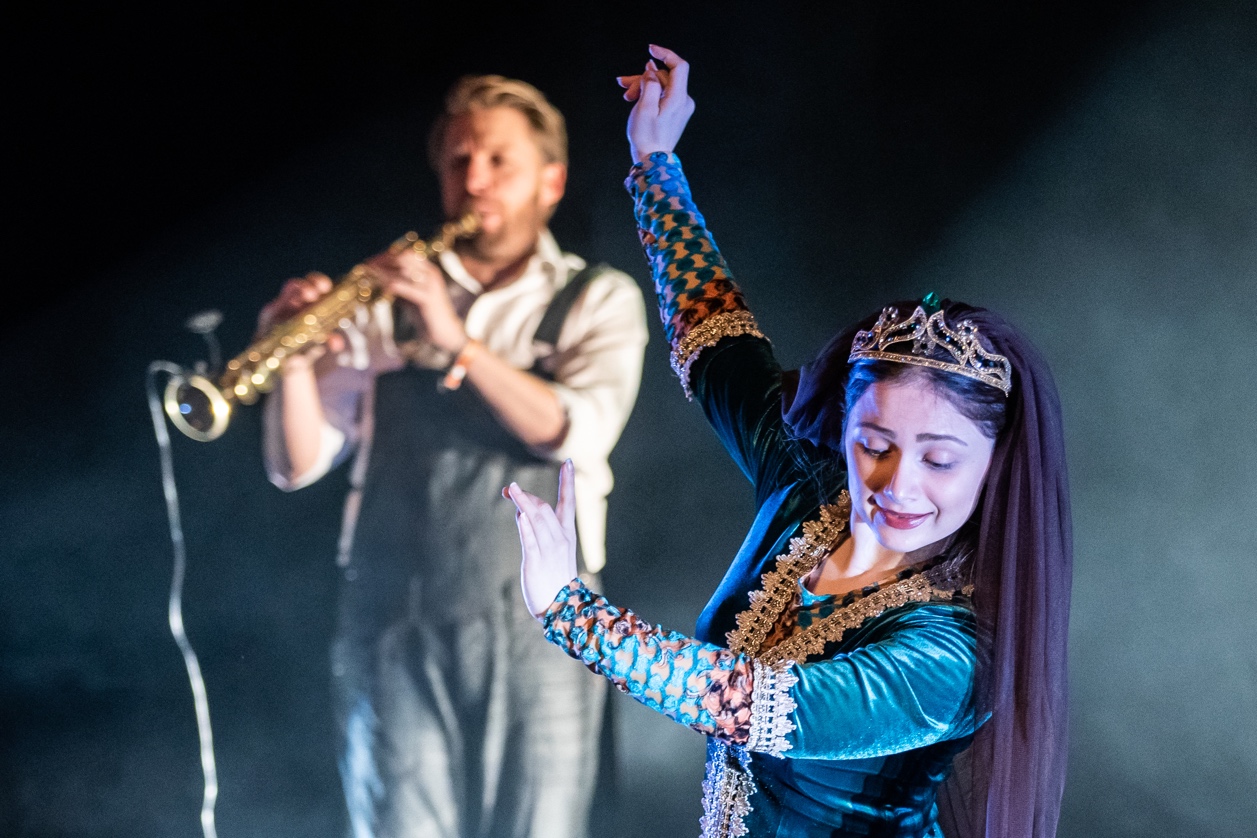 Musikgruppen Golbang. Foto: Iman KhayyatanLördag den 22 februari åker vi jorden runt på 45 minuter med musikgruppen Golbang. Sånger på många olika språk och dans varvas med humor för barn från 5 år på Musikaliska.  Musikgruppen Golbang tar med publiken på en resa med musik, dans och glädje där barnen får uppleva hur tunga, svängiga rytmer från Turkiet fungerar tillsammans med gåshuds-framkallande melodier från Iran och svenska vemodiga sånger tillsammans med glädjefyllda sånger från Argentina. Barnen inbjuds att sjunga med på olika språk, lära sig kurdisk ringdans och klappa olika rytmer. Sångerna framförs på svenska, persiska, baluchiska, turkiska och kurdiska och det bjuds också på persisk folkdans och virvlande Sufidans. I ett musikaliskt fyrverkeri ger Golbang oss en humoristisk inblick i varandras olikheter och likheter och hur allting mellan oss människor hänger ihop. Se filmtrailer Shohaz-  Jorden Runt med Golbang: https://youtu.be/8LDdpPm-_UIMedverkandeRostam Mirlashari – sång och stränginstrumentet TanboragLiliana Zavala – slagverk och sångDaniel Reid - saxofoner, flöjter och sångMahsa Poorramazan – dansBamshad Mirlashari – piano och sångSpeltidca 45 min (ingen paus)Tid och platsMusikaliska, Nybrokajen 11, StockholmLördag 22 februari kl 14.00För intervjuer och pressbiljetter vänligen kontakta Lilian Henriksson producent Länsmusiken i Stockholm 070-575 46 74, lilian.henriksson@musikaliska.se eller Elenor Wolgers, marknadschef Musikaliska, 073-962 95 00, elenor.wolgers@musikaliska.se   I arrangemang av Länsmusiken i Stockholm.